Werbeagentur: Personalisierte Werbeanzeigen erstellenAufgaben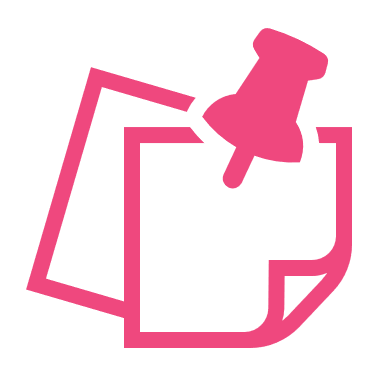 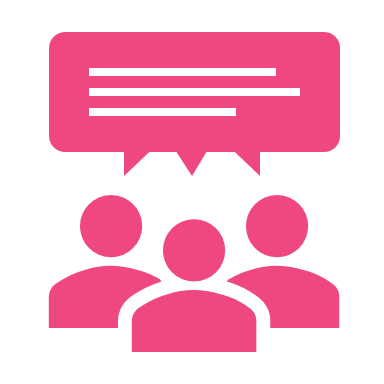 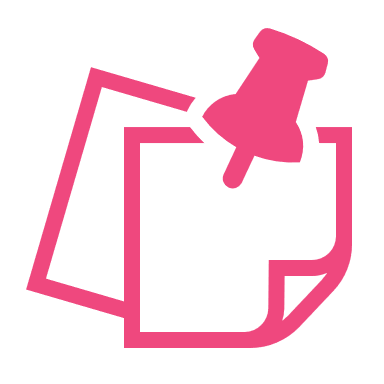 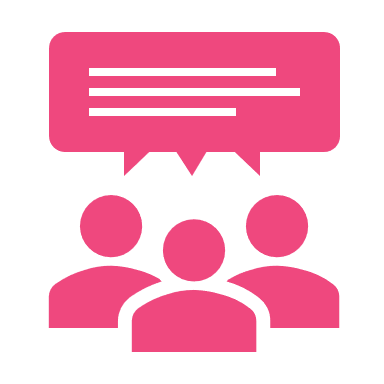 Gruppenarbeit:Die Klasse wird in folgende Gruppen aufgeteilt:Werbeagentur A: Personalisierte Werbeanzeigen für SchuheWerbeagentur B: Personalisierte Werbeanzeigen für KopfhörerWerbeagentur C: Personalisierte Werbeanzeigen für JackenWerbeagentur D: Personalisierte Werbeanzeigen für HandysDie Gruppen haben jeweils folgende Aufgaben:Sucht euch drei Schülerinnen und Schüler aus der Klasse als Zielpersonen aus, an die sich eure Werbeanzeigen richten sollen. Achtet darauf, dass sie möglichst unterschiedlich bezüglich ihrer Hobbies, Vorlieben, Wünsche, Geschmäcker etc. sind und dass sie nicht zu eurer Arbeitsgruppe gehören. Gut wäre es auch, wenn Jungen und Mädchen dabei sind. Macht euch konkret Gedanken über Zielperson 1 und überlegt euch, welche Hobbies, Vorlieben, Wünsche und welchen Geschmack sie hat. Überlegt euch dann, wie ihr die Anzeige für diese Person gestalten möchtet: Was für ein Produkt würde sie sich wünschen? Mit welchem Spruch oder Slogan könnte ihr Interesse geweckt werden? Welche Farben würden sie positiv ansprechen? 
Macht euch Notizen hierzu. Dann beantwortet diese Fragen für Zielperson 2 und dann für Zielperson 3.Nun müsst ihr jeweils ein Foto für die Anzeige für Zielperson 1, Zielperson 2 und Zielperson 3 machen. Schaut, welche Mitschüler von euch dieses Produkt nutzen, die – zumindest annäherungsweise – zu den Vorlieben der jeweiligen Zielperson passen. Setzt das Produkt passend für die jeweilige Zielperson attraktiv in Szene und fotografiert es. Hierfür könnt ihr auch euer Smartphone nehmen. Sucht gegebenenfalls im Internet nach passenden Fotos, falls es euch nicht möglich ist, geeignete Fotos zu machen.Achtung: Beachtet bitte das Urheberrecht, falls ihr für eure Anzeige Fotos aus dem Internet nutzt. Internetbilder dürfen nicht einfach im Internet gepostet oder veröffentlicht werden. Verwendet daher diese Fotos nur für den internen Gebrauch im Klassenzimmer.Schaut euch nun die Mustervorlagen in der PowerPoint-Datei an. Wählt drei Vorlagen für eure Anzeigen aus und fügt die Fotos ein. Schreibt für jede der drei Anzeigen einen Text für die Überschrift und für den Kurztext und setzt ihn in die jeweilige Vorlage ein. Bestimmt anschließend die Farben für die Überschrift, den Kurztext und den Hintergrund. Betrachtet euch die Ergebnisse und schaut noch einmal in eure Notizen: Können eure Anzeigen die Vorlieben und Interessen der jeweiligen Zielperson ansprechen? Ändert oder verbessert die Anzeigen, falls nötig.Speichert die Vorlagen ab und bereitet sie für die Präsentation in der Klasse vor. Verratet am Anfang noch nicht, für welche Zielperson eure Anzeigen jeweils gedacht sind. Die Zielpersonen sollen erst einmal selbst erraten, welche Anzeige für sie erstellt wurde.